О подготовке и проведении новогодних и рождественских праздничных мероприятий в Алатырском районе     В целях организованного проведения новогодних и рождественских праздничных мероприятий, администрация Алатырского района      п о с т а н о в л я е т:Утвердить: Состав организационного комитета по подготовке и проведению новогодних и рождественских  праздничных  мероприятий в Алатырском районе (приложение №1); План мероприятий  по подготовке и проведению новогодних и рождественских праздничных мероприятий  в Алатырском районе (приложение № 2).План проведения новогодних и рождественских праздников в учреждениях культуры Алатырского района (приложение № 3).Рекомендовать руководителям предприятий, учреждений и организаций всех форм собственности обеспечить подготовку и проведение новогодних и рождественских праздничных мероприятий с соблюдением требований санитарного законодательства Российской Федерации, действующего в условиях распространения новой коронавирусной инфекции (COVID-19) и Указа Главы Чувашской Республики от 07 декабря 2021 г. № 205 «О мерах, направленных на обеспечение санитарно-эпидемиологического благополучия населения на территории Чувашской Республики». До 25 декабря 2021 г. завершить новогоднее и рождественское  оформление  общественных территорий, уличных пространств и фасадов зданий на территории сельских поселений Алатырского района.Контроль за выполнением настоящего постановления возложить на заместителя главы – начальника организационного отдела администрации Алатырского района.Настоящее постановление вступает в силу после его официального опубликования.Глава администрации                                                                                         Н.И. ШпилеваяПриложение № 1                                                                                                Утвержден постановлением  администрации                                                                             Алатырского района                                                                                                   от 10.12.2021 г.№ 402СОСТАВорганизационного комитета по подготовке и проведениюновогодних и рождественских праздничных мероприятий в Алатырском районеМалышкин Б.С. – глава Алатырского района - председатель Собрания депутатов Алатырского района VII созыва;Шпилевая Н.И. – глава администрации Алатырского района, председатель организационного комитета;Фирсова Т.М. – заместитель главы - начальник организационного отдела, заместитель председателя организационного комитета;Сазанов А.В. – заместитель главы – начальник отдела по строительству и жилищно-коммунальному хозяйству;Прошенкова О.Г. – заместитель главы - начальник финансового отдела;Катаев А.С. – начальник управления образования;Никитина А.Ю. – начальник отдела культуры, по делам национальностей, спорта и информационного обеспечения;Кирсанов А.В. – заместитель начальника отдела культуры, по делам национальностей, спорта и информационного обеспечения;Букин А.Н.. –  заведующий сектором специальных программ;Калашникова Е.С. - главный редактор АУ «Редакция газеты «Алатырские вести» Мининформполитики Чувашии (по согласованию);Высочкина Т.Л. – заместитель начальника отдела социальной защиты населения    г. Алатыря и Алатырского района КУ «Центр предоставления социальной поддержки» Министерства труда и социальной защиты Чувашской Республики (по согласованию);Фомин А.В. – начальник МО МВД РФ «Алатырский» (по согласованию);Захаров Е.Б. – главный государственный инспектор г. Алатыря и Алатырского района по пожарному надзору (по согласованию);Боголюбов Ю.Н. – главный врач БУ «ЦРБ Алатырского района» Минздрава Чувашии (по согласованию);Кедяров В.И. – глава Алтышевского сельского поселения (по согласованию);Григорьев И.Д. – глава Атратского сельского поселения (по согласованию);Сегов С.В. – глава Ахматовского сельского поселения (по согласованию);Кувялова И.А. – глава Восходского сельского поселения (по согласованию);Шугуров В.Г. – глава Иваньково-Ленинского сельского поселения (по согласованию);Спиридонов В.Н. – глава Кирского сельского поселения (по согласованию);Урядов Я.Н. – глава Кувакинского сельского поселения (по согласованию);Паравина З.В. –  глава Междуреченского сельского поселения (по согласованию);Беленьков Г.И. – глава Миренского сельского поселения (по согласованию);Лысов Н.Г. – глава Новоайбесинкого сельского поселения (по согласованию);Григорьев Ф.Д. – глава Октябрьского сельского поселения (по согласованию);Шумилова Е.С. – глава Первомайского сельского поселения (по согласованию);Мадуров А.В.  – глава Сойгинского сельского поселения (по согласованию);Казанцев В.П. – глава Староайбесинского сельского поселения (по согласованию);Душев М.С. – глава Стемасского сельского поселения (по согласованию);Коновалов А.М. – глава Чуварлейского сельского поселения (по согласованию).Приложение № 2                                                           Утвержден                                                                                                постановлением администрации                                                                             Алатырского района                                                                                     от 10.12.2021 № 402ПЛАНмероприятий по подготовке и проведению новогодних и рождественских праздничных мероприятий в Алатырском районе Приложение № 3                                                           Утвержден                                                                                                постановлением администрации                                                                             Алатырского района                                                                                     от 10.12.2021 № 402План проведения новогодних и рождественских праздников в учреждениях культуры Алатырского района 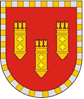 Администрация Алатырского районаЧувашской РеспубликиПОСТАНОВЛЕНИЕ10.12.2021 № 402г. АлатырьУлатӑр район администрацийӗ Чӑваш РеспубликинЙЫШĂНУ10.12.2021 № 402Улатӑр г.№ п/пНаименование мероприятияСрокиОтветственный1Создание на официальном сайте администрации Алатырского района  баннера «С Новым 2022 годом!»до 20.12.2021 г.Кирсанов А.В. – заместитель начальника отдела культуры, по делам национальностей, спорта и информационного обеспечения2Новогоднее и рождественское  оформление  общественных территорий, уличных пространств и фасадов зданий на территории сельских поселений Алатырского районадо 25.12.2021 г.Главы сельских поселений (по согласованию), учреждения культуры, учреждения образования3Охрана общественного порядка и безопасности. Обеспечение профилактических мер по предупреждению чрезвычайных ситуацийдекабрь 2021 г. – январь 2022 г.Букин А.Н. – заведующий сектором специальных программ,Фомин А.В. – начальник МО МВД РФ «Алатырский»(по согласованию),главы сельских поселений (по согласованию)№ п/пМесто проведенияФорма и наименование мероприятияДата проведения Время проведения Возрастная категорияАтратский сельский Дом культуры, Алатырский район, с. Атрать, ул. Кирова, 2А Мастер-класс «Дари добро» по изготовлению новогодних подарочных коробок08.12.202114.00ДетиАтратский сельский Дом культуры, Алатырский район, с. Атрать, ул. Кирова, 2А Мастер-класс «Новогодние игрушки» по изготовлению новогодних украшений09.12.202111.00ДетиНовоайбесинский сельский Дом культуры, Алатырский район, с. Новые Айбеси, ул. М. Акимова, 18Конкурс новогодних игрушек своими руками «Новогодняя фантазия»10.-20.12.2021-ДетиОктябрьский сельский Дом культуры, Алатырский район, п. Алтышево, ул. Заводская, 6Новогодняя фотосессия «В ожидании чуда» в красочных декорациях11.12.202111.00Все категорииНовоайбесинский сельский Дом культуры, Алатырский район, с. Новые Айбеси, ул. М. Акимова, 18Онлайн-конкурс советских новогодних игрушек «Паспорт в детство»13.-28.12.2021-ВзрослыеОктябрьский сельский Дом культуры, Алатырский район, п. Алтышево, ул. Заводская, 6Флешмоб «Украсим окна своими руками»14.-28.12.2021-Все категорииАлтышевский сельский Дом культуры, Алатырский район, с. Алтышево, ул. Полевая, 25АМастер-класс по изготовлению новогодних игрушек «Мастерская Деда Мороза»15.12.202113.00ДетиСтемасский сельский Дом культуры, Алатырский район, с. Стемасы, ул. Ленина, 124Познавательный час «Как встречают Новый год люди всех земных широт»15.12.202114.00ДетиПервомайский сельский Дом культуры, Алатырский район, п. Первомайский, ул. Ленина, 50Выставка праздничных поделок «В лесу родилась елочка»15.12.202114.00ДетиНовоайбесинский сельский Дом культуры, Алатырский район, с. Новые Айбеси, ул. М. Акимова, 18Конкурс новогодних стихов «В лесу родилась елочка»15.-30.12.2021-ДетиАлтышевский сельский Дом культуры, Алатырский район, с. Алтышево, ул. Полевая, 25АНовогодняя фотосессия «Праздник к вам приходит» в праздничных декорациях17.12.202113.30Все категорииЯвлейский сельский Дом культуры, Алатырский район, с. Явлеи, ул. Первомайская, 5Мастер-класс по изготовлению новогодних игрушек «Новогодние фантазии»18.12.202111.00ДетиАхматовский сельский Дом культуры, Алатырский район, с. Ахматово, ул. Ленина, 53Выставка детских зимних рисунков «Зимушка-зима»18.12.2021 – 10.01.2022-Все категорииСтемасский сельский Дом культуры, Алатырский район, с. Стемасы, ул. Ленина, 124Мастер-класс по изготовлению новогодних открыток «Мастерская Деда Мороза»19.12.202114.00ДетиЧуварлейский сельский Дом культуры, Алатырский район, с. Чуварлеи, ул. Ворошилова, 136Выставка новогодних рисунков и поделок «Здравствуй, Новый год!»20.12.2021 – 10.01.2022-Все категорииПервомайский сельский Дом культуры, Алатырский район, п. Первомайский, ул. Ленина, 50Мастер-класс по изготовлению новогодних игрушек «Мастерская Деда Мороза»21.12.202115.00ДетиАхматовский сельский Дом культуры, Алатырский район, с. Ахматово, ул. Ленина, 53Мастер-класс по изготовлению снежинок «Раз  снежинка, два снежинка»22.12.2021 13.00ДетиАлтышевский сельский Дом культуры, Алатырский район, с. Алтышево, ул. Полевая, 25АКонкурсно-игровая программа «Новогодние забавы»23.12.202113.00ДетиВосходский сельский Дом культуры, Алатырский район, п. Восход, ул. Ленина, 10Конкурс новогодних рисунков «Новогодняя мечта»24.12.202114.00ДетиЯлушевский сельский клуб, Алатырский район, д. Ялушево, ул. Озерная, 1Мастер-класс по изготовлению новогодних украшений «Мы сами чудо смастерим»24.12.202115.00ДетиОктябрьский сельский Дом культуры, Алатырский район, п. Алтышево, ул. Заводская, 6Квест-игра на свежем воздухе «Зимние приключения или помогите Снегурочке украсить елку»25.12.202112.00Все категорииКувакинский сельский Дом культуры, Алатырский район, с. Кувакино, ул. Пролетарская, 18Мастер-класс по изготовлению снежинок и украшению окон «Новогодние узоры»25.12.202115.00ДетиЧуварлейский сельский Дом культуры, Алатырский район, с. Чуварлеи, ул. Ворошилова, 136Конкурсно-развлекательная программа «Деды Морозы против Снегурочек»25.12.2021 19.00МолодежьПервомайский сельский Дом культуры, Алатырский район, п. Первомайский, ул. Ленина, 50Выездные поздравления на дому по прдварительным заявкам «Деда Мороза вызывали?»25.12.2021 – 02.01.2022-Все категорииЯвлейский сельский Дом культуры, Алатырский район, с. Явлеи, ул. Первомайская, 5Выставка-конкурс детских рисунков «Зимние зарисовки»25.12.2021 – 10.01.2022-ДетиОктябрьский сельский Дом культуры, Алатырский район, п. Алтышево, ул. Заводская, 6Выставка-декорация «Новогоднее настроение»25.12.2021 – 14.01.2022-Все категорииНовоайбесинский сельский Дом культуры, Алатырский район, с. Новые Айбеси, ул. М. Акимова, 18Мастер-класс по вырезанию вытынанок «Морозная сказка»26.12.202112.00ДетиКувакинский сельский Дом культуры, Алатырский район, с. Кувакино, ул. Пролетарская, 18Мастер-класс по изготовлению новогодних игрушек «Ангелочек»26.12.202116.00ДетиАтратский сельский Дом культуры, Алатырский район, с. Атрать, ул. Кирова, 2А Поздравление жителей села «Приключение у новогодней елки»28.12.202111.00Все категорииВосходский сельский Дом культуры, Алатырский район, п. Восход, ул. Ленина, 10Конкурсно-игровая программа «Новогодний переполох»28.12.202112.00ДетиКирский Дом культуры, Алатырский район, п. Киря, ул. Лермонтова, 1АМастер-класс по праздничному украшению «Новогоднее окно»28.12.202113.00ДетиОктябрьский сельский Дом культуры, Алатырский район, п. Алтышево, ул. Заводская, 6Выездные поздравления Деда Мороза и Снегурочки на дому по предварительным заявкам «С Новым годом поздравляем»28.12.2021 – 07.01.2022-ДетиСтароайбесинский сельский Дом культуры, Алатырский район, с. Старые Айбеси, ул. Школьная, 24Праздничный квест «В гостях у Деда Мороза»29.12.202113.00ДетиЯлушевский сельский клуб, Алатырский район, д. Ялушево, ул. Озерная, 1Конкурсно-развлекательная программа «Карнавальная ночь»29.12.202116.00ДетиСтемасский сельский Дом культуры, Алатырский район, с. Стемасы, ул. Ленина, 124Поздравление Деда Мороза и Снегурочки на улицах села «Поздравляем с Новым годом!»30.12.202110.00Все категорииИваньково-Ленинский сельский Дом культуры, Алатырский район, с. Иваньково-Ленино, ул. Пушкина, 1АПоздравление Деда Мороза и Снегурочки на улицах села «С Новым годом!»30.12.202110.00Все категорииМиренский сельский Дом культуры, Алатырский район, с. Миренки, ул. Советская-2, 42Поздравление житлей на улицах села «Новый год шагает по планете»30.12.202112.00Все категорииАхматовский сельский Дом культуры, Алатырский район, с. Ахматово, ул. Ленина, 53Поздравление Деда Мороза и Снегурочки на улицах села «Здравствуй, Новый год!»30.12.2021 14.00Все категорииСойгинский сельский Дом культуры, Алатырский район, с. Сойгино, ул. К. Маркса, 38Творческая мастерская «Зимние фантазии»30.12.202114.00ДетиСтароайбесинский сельский Дом культуры, Алатырский район, с. Старые Айбеси, ул. Школьная, 24Развлекательная программа «Здравствуй, Новый год!»30.12.202115.00Дети, молодежьИваньково-Ленинский сельский Дом культуры, Алатырский район, с. Иваньково-Ленино, ул. Пушкина, 1АИгровая программа «В царстве Деда Мороза»30.12.202119.00МолодежьЯлушевский сельский клуб, Алатырский район, д. Ялушево, ул. Озерная, 1Праздничная программа «Мы Новый год радостно встречаем»30.12.202119.00Молодежь, взрослыеВосходский сельский Дом культуры, Алатырский район, п. Восход, ул. Ленина, 10Развлекательная программа «Веселые вытворяшки»30.12.202120.00Молодежь, взрослыеСойгинский сельский Дом культуры, Алатырский район, с. Сойгино, ул. К. Маркса, 38Онлайн-флешмоб «Скоро, скоро Новый год»31.12.2021 – 02.01.2022-Все категорииСойгинский сельский Дом культуры, Алатырский район, с. Сойгино, ул. К. Маркса, 38Онлайн-флешмоб «Наша ёлочка – самая красивая!»31.12.2021 – 02.01.2022-Все категорииАхматовский сельский Дом культуры, Алатырский район, с. Ахматово, ул. Ленина, 53Онлайн-флешмоб «Новый год дома»31.12.2021 – 02.01.2022 -Все категорииСтароайбесинский сельский Дом культуры, Алатырский район, с. Старые Айбеси, ул. Школьная, 24Новогоднее детское представление «В новогодней сказке»02.01.202211.00ДетиКирский Дом культуры, Алатырский район, п. Киря, ул. Лермонтова, 1АРазвлекательная программа «Мы танцуем и поем»02.01.202211.00ДетиНовоайбесинский сельский Дом культуры, Алатырский район, с. Новые Айбеси, ул. М. Акимова, 18Выездные поздравления Деда Мороза и Снегурочки на дому по предварительным заявкам «С Новым годом, детвора! Дед Мороз пришел! Ура!»02.01.202211.00ДетиЯвлейский сельский Дом культуры, Алатырский район, с. Явлеи, ул. Первомайская, 5Развлекательная программа на свежем воздухе «Зимние забавы»02.01.202211.00ДетиСойгинский сельский Дом культуры, Алатырский район, с. Сойгино, ул. К. Маркса, 38Выездные поздравления Деда Мороза и Снегурочки на дому по предварительным заявкам «Сладости и радости!»02.01.202212.00ДетиАтратский сельский Дом культуры, Алатырский район, с. Атрать, ул. Кирова, 2А Новогоднее поздравление жителей села от Деда Мороза и Снегурочки «С Новым годом!»02.01.202213.00Все категорииВосходский сельский Дом культуры, Алатырский район, п. Восход, ул. Ленина, 10Развлекательная программа «Новогоднее настроение»02.01.202216.00Дети, молодежьСтароайбесинский сельский Дом культуры, Алатырский район, с. Старые Айбеси, ул. Школьная, 24Развлекательная программа «Елочка, гори!»02.01.202219.00Молодежь, взрослыеЧуварлейский сельский Дом культуры, Алатырский район, с. Чуварлеи, ул. Ворошилова, 136Конкурсно-развлекательная программа «Мы зажигаем новогодние огни»02.01.2022 19.00МолодежьИваньково-Ленинский сельский Дом культуры, Алатырский район, с. Иваньково-Ленино, ул. Пушкина, 1АРазвлекательная программа «Час веселья»02.01.202219.00Все категорииСтароайбесинский сельский Дом культуры, Алатырский район, с. Старые Айбеси, ул. Школьная, 24Игровая программа «Ура! Каникулы! Праздник ёлки и зимы»03.01.202211.00ДетиПервомайский сельский Дом культуры, Алатырский район, п. Первомайский, ул. Ленина, 50Игровая программа «Снеговаляшки и прочие снежные забавы»03.01.202212.00ДетиЯлушевский сельский клуб, Алатырский район, д. Ялушево, ул. Озерная, 1Игровая программа на свежем воздухе «Быстрые валенки»03.01.202212.00Дети, молодежьСойгинский сельский Дом культуры, Алатырский район, с. Сойгино, ул. К. Маркса, 38Конкурс поделок «Символ Нового года»03.01.202213.00ДетиКувакинский сельский Дом культуры, Алатырский район, с. Кувакино, ул. Пролетарская, 18Детская развлекательная программа «Вот пришел к нам Новый год!»03.01.202215.00ДетиМиренский сельский Дом культуры, Алатырский район, с. Миренки, ул. Советская-2, 42Развлекательная программа «Новогодние огни»03.01.202219.00МолодежьСтемасский сельский Дом культуры, Алатырский район, с. Стемасы, ул. Ленина, 124Игровая программа «Новогодняя карусель»04.01.202210.00ДетиСтароайбесинский сельский Дом культуры, Алатырский район, с. Старые Айбеси, ул. Школьная, 24Конкурс тематических рисунков «Зимние узоры»04.01.202211.00ДетиАлтышевский сельский Дом культуры, Алатырский район, с. Алтышево, ул. Полевая, 25АПоздравления жителей села от Деда Мороза и Снегурочки «С Новым годом!»04.01.202211.00Все категорииНовоайбесинский сельский Дом культуры, Алатырский район, с. Новые Айбеси, ул. М. Акимова, 18Новогодняя викторина «Сто тысяч «почему?»04.01.202212.00ДетиОктябрьский сельский Дом культуры, Алатырский район, п. Алтышево, ул. Заводская, 6Новогодний кинопоказ «Праздничное телевидение»04.01.202212.00Дети, молодежьАхматовский сельский Дом культуры, Алатырский район, с. Ахматово, ул. Ленина, 53Конкурс новогодних стихов и поздравлений «Добрый, добрый Новый год»04.01.2022 14.00Дети, молодежьПервомайский сельский Дом культуры, Алатырский район, п. Первомайский, ул. Ленина, 50Новогодний квест «Поляна хорошего настроения»05.01.202212.00ДетиИваньково-Ленинский сельский Дом культуры, Алатырский район, с. Иваньково-Ленино, ул. Пушкина, 1АИгровая программа «С сугробах радости и смеха»05.01.202212.00ДетиКувакинский сельский Дом культуры, Алатырский район, с. Кувакино, ул. Пролетарская, 18Конкурс рисунков «Зимняя сказка»05.01.202214.00Дети, молодежьСтароайбесинский сельский Дом культуры, Алатырский район, с. Старые Айбеси, ул. Школьная, 24Новогодние посиделки «Мы за чаем не скучаем»05.01.202214.00ВзрослыеАтратский сельский Дом культуры, Алатырский район, с. Атрать, ул. Кирова, 2А Игровая программа «Как-то раз под Новый год»05.01.202214.00ДетиСойгинский сельский Дом культуры, Алатырский район, с. Сойгино, ул. К. Маркса, 38Игровая программа «Зимние забавы»05.01.202215.00Все категорииСтароайбесинский сельский Дом культуры, Алатырский район, с. Старые Айбеси, ул. Школьная, 24Беседа «Рождество Христово – светлый праздник: предания и гадания»06.01.202211.30ДетиАхматовский сельский Дом культуры, Алатырский район, с. Ахматово, ул. Ленина, 53Игровая программа «Как встречают Новый год люди всех земных широт»06.01.2022 12.00Дети, молодежьНовоайбесинский сельский Дом культуры, Алатырский район, с. Новые Айбеси, ул. М. Акимова, 18Мастер-класс по изготовлению рождествеских игрушек «Праздник к нам приходит»06.01.202212.00ДетиВосходский сельский Дом культуры, Алатырский район, п. Восход, ул. Ленина, 10Развлекательная программа «Рождественские посиделки»06.01.202213.00Дети, молодежьМиренский сельский Дом культуры, Алатырский район, с. Миренки, ул. Советская-2, 42Развлекательная программа «Рождественские посиделки»06.01.202214.00Молодежь, взрослыеСойгинский сельский Дом культуры, Алатырский район, с. Сойгино, ул. К. Маркса, 38Конкурсная программа «Чей снеговик лучше»06.01.202214.00Дети, молодежьАтратский сельский Дом культуры, Алатырский район, с. Атрать, ул. Кирова, 2А Поздравительная акция для жителей села «Мы идем колядовать»06.01.202218.00ВзрослыеСтароайбесинский сельский Дом культуры, Алатырский район, с. Старые Айбеси, ул. Школьная, 24Праздничная программа «Христос рождается, славьте!»07.01.202209.00Все категорииПервомайский сельский Дом культуры, Алатырский район, п. Первомайский, ул. Ленина, 50Онлайн-флешмоб поздравлений «Как-то раз на Рождество»07.01.2022-Все категорииКирский Дом культуры, Алатырский район, п. Киря, ул. Лермонтова, 1АПарад ряженых «В гостях у Рождества»07.01.202211.00ДетиЯлушевский сельский клуб, Алатырский район, д. Ялушево, ул. Озерная, 1Развлекательная программа «Славим Рождество»07.01.202211.00Все категорииАхматовский сельский Дом культуры, Алатырский район, с. Ахматово, ул. Ленина, 53Кинопросмотр новогодних фильмов и сказок «Волшебство рождественской сказки»07.01.2022 12.00Все категорииНовоайбесинский сельский Дом культуры, Алатырский район, с. Новые Айбеси, ул. М. Акимова, 18Праздничная программа «Хорошо, что каждый год к нам приходит Новый год!»07.01.202212.00ДетиАлтышевский сельский Дом культуры, Алатырский район, с. Алтышево, ул. Полевая, 25АРождественские посиделки «Под Рождественской звездой»07.01.202213.00ДетиСойгинский сельский Дом культуры, Алатырский район, с. Сойгино, ул. К. Маркса, 38Экскурсия в зимний лес «В гости в сказку»07.01.202213.00ДетиОктябрьский сельский Дом культуры, Алатырский район, п. Алтышево, ул. Заводская, 6Рождественские посиделки «Зимняя сказка»07.01.202213.00Дети, молодежьЯвлейский сельский Дом культуры, Алатырский район, с. Явлеи, ул. Первомайская, 5Тематический вечер «Рождественские истории»07.01.202215.00Дети, молодежьЧуварлейский сельский Дом культуры, Алатырский район, с. Чуварлеи, ул. Ворошилова, 136Рождественский вечер гаданий «Коляда пришла»07.01.2021 19.00МолодежьИваньково-Ленинский сельский Дом культуры, Алатырский район, с. Иваньково-Ленино, ул. Пушкина, 1АПознавательный час «Рождественские чудеса»07.01.202219.00МолодежьКувакинский сельский Дом культуры, Алатырский район, с. Кувакино, ул. Пролетарская, 18Игровая рождественская программа «Поле чудес»07.01.202220.00Дети, молодежьСтемасский сельский Дом культуры, Алатырский район, с. Стемасы, ул. Ленина, 124Православный час «Свет Рождества»08.01.202210.00Все категорииСтароайбесинский сельский Дом культуры, Алатырский район, с. Старые Айбеси, ул. Школьная, 24Лыжная прогулка в клубе молодых семей «Семейный очаг»08.01.202211.00Молодежь, взрослыеМиренский сельский Дом культуры, Алатырский район, с. Миренки, ул. Советская-2, 42Игровая программа «Зимние забавы»08.01.202212.00ДетиАтратский сельский Дом культуры, Алатырский район, с. Атрать, ул. Кирова, 2А Игровая программа «Зимние забавы»09.01.202212.00Все категорииПервомайский сельский Дом культуры, Алатырский район, п. Первомайский, ул. Ленина, 50Экологическая акция «Накорми птиц зимой»09.01.202212.00Дети, молодежьАлтышевский сельский Дом культуры, Алатырский район, с. Алтышево, ул. Полевая, 25АРазвлекательная детская программа «Зимние забавы»09.01.202212.00Все категорииОктябрьский сельский Дом культуры, Алатырский район, п. Алтышево, ул. Заводская, 6Новогодний кинопоказ «Новогодние мультфильмы»09.01.202212.00Дети, молодежьКирский Дом культуры, Алатырский район, п. Киря, ул. Лермонтова, 1АДетская развлекательная программа «Нескучные каникулы»09.01.202213.00ДетиАхматовский сельский Дом культуры, Алатырский район, с. Ахматово, ул. Ленина, 53Вечер отдыха «Рождественские гадания»09.01.2021 19.00Молодежь, взрослые Кувакинский сельский Дом культуры, Алатырский район, с. Кувакино, ул. Пролетарская, 18Новогодняя игра-викторина «Про Деда Мороза и Снегурочку»09.01.202220.00МолодежьАтратский сельский Дом культуры, Алатырский район, с. Атрать, ул. Кирова, 2А Развлекательная программа «Весело шагаем»09.01.202220.00Молодежь, взрослыеПервомайский сельский Дом культуры, Алатырский район, п. Первомайский, ул. Ленина, 50Игровая программа «Метание снежков»12.01.202212.00Дети, молодежьЧуварлейский сельский Дом культуры, Алатырский район, с. Чуварлеи, ул. Ворошилова, 136Праздничная викторина «Со старым Новым годом!»13.01.2022 19.00МолодежьВосходский сельский Дом культуры, Алатырский район, п. Восход, ул. Ленина, 10Праздничное представление «Старый Новый год»14.01.202214.00Дети, молодежьПервомайский сельский Дом культуры, Алатырский район, п. Первомайский, ул. Ленина, 50Онлайн-конкурс на самую необычную снежинку «Узоры Деда Мороза»14.01.2022-Все категории